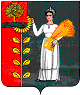 РОССИЙСКАЯ ФЕДЕРАЦИЯСОВЕТ ДЕПУТАТОВ СЕЛЬСКОГО ПОСЕЛЕНИЯПЕТРОВСКИЙ СЕЛЬСОВЕТДобринского муниципального района Липецкой области31-cессия    VI  созываР Е Ш Е Н И Е    26.01.2023                               п.свх. Петровский                      №  103 -рсО признании утратившими силу некоторых решенийСовета депутатов сельского поселения Петровский сельсоветДобринского муниципального районаВ целях приведения в соответствие с действующим законодательством нормативной правовой базы Совета депутатов сельского поселения Петровский сельсовет, руководствуясь Федеральным законом от 6 октября 2003 года № 131-ФЗ «Об общих принципах организации местного самоуправления в Российской Федерации»,Уставом сельского поселения Петровский сельсовет, учитывая решение постоянной комиссии по правовым вопросам, местному самоуправлению, работе с депутатами и делам семьи, детства, молодежи, Совет депутатов сельского поселения Петровский сельсоветР Е Ш И Л:1. Признать утратившими силу решения Совета депутатов сельского поселения Петровский сельсовет:- решение № 42-рс от 20.12.2016г. "Положении о пенсионном обеспечении выборного должностного лица местного самоуправления и муниципальных служащих администрации сельского поселения Петровский сельсовет Добринского муниципального района Липецкой области",- решение № 90-рс от 05.02.2018г. " О внесении изменений в Положение "О пенсионном обеспечении выборного должностного лица местного самоуправления и муниципальных служащих муниципальной службы сельского поселения Петровский сельсовет Добринского муниципального района Липецкой области Российской Федерации».Председатель Совета депутатов  сельского поселения Петровский         сельсовет                                           С.Ю.Мерчук                                                 